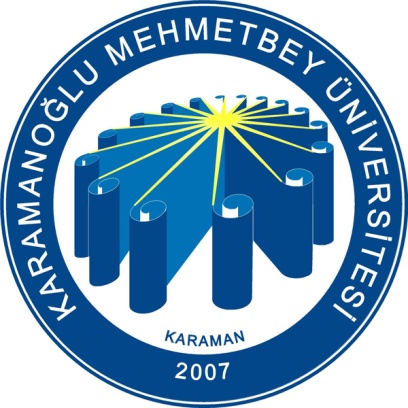 KARAMANOĞLU MEHMETBEY ÜNİVERSTESİ AKADEMİK YILI  DÖNEMİ ADAY ÖĞRENCİ BAŞVURU FORMUAdı – SoyadıTC Kimlik No:Öğrenci NoÖğrenim DurumuÖn Lisans  Lisans Yüksek Lisans   DoktoraFakülteBölüm / ProgramOkumakta Olduğu SınıfFarabi’de Okuyacağı SınıfNot OrtalamasıGidilecek Yükseköğretim KurumuTEK BİR ÜNİVERSİTE TERCİHİ YAPINIZ!E-postaTelefonAcil Durumda Aranacak Kişi Tel:Ekler1. Not Dökümü (Transkript)    
Tarih ve İmza